قيادة الولايات المتحدةقيادة االولايات المتحدة لأفريقيا                                                                             	بيان صحفي	www.africom.mil	: الموقع الإلكتروني africom-pao-media@mail.mil البريد الإلكتروني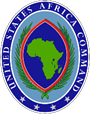 للنشر الفوري                                        10 نوفمبر 2022تقرير تقييم الخسائر المدنية للقيادة الأمريكية لإفريقيا في أحدث تقرير ربع سنوي لتقييم الخسائر المدنية المنتهية في 30 سبتمبر 2022 ، لم تتلق القيادة الأمريكية لإفريقيا أي تقارير جديدة عن وقوع إصابات في صفوف المدنيين ولم تكن هناك تقارير مفتوحة تم نقلها من الأرباع السابقة. لا يوجد حاليا أي تقييمات مفتوحة أو قيد المراجعة.هذا هو التقرير الفصلي الحاديه عشر لتقييم الإصابات المدنية منذ أن بدأت قيادة الولايات المتحدة للإفريقيا في إصدار التقارير في أبريل 2020. تشكل التقارير جزءًا من التزام القيادة بالشفافية والمساءلة.تأخذ القيادة الأمريكية لأفريقيا جميع التقارير عن الخسائر المدنية المحتملة على محمل الجد ولديها عملية لإجراء تقييمات شاملة باستخدام جميع المعلومات المتاحة. ستستمر القيادة في الحفاظ على برنامج تقييم الخسائر المدنية وتحسينه وستظل ملتزمة بمراجعة وتقييم أي تقارير عن إلحاق ضرر بالمدنيين.التناقضات بين تقييمات القيادة الأمريكية لإفريقيا للخسائر المدنية وتقارير المنظمات غير الحكوميةيختلف تقييم القيادة الأمريكية لإفريقيا لتقارير الخسائر المدنية أحيانًا عن المنظمات الأخرى ، بما في ذلك المنظمات غير الحكومية ، لعدد من الأسباب. تستند معلومات القيادة إلى مصادر استخباراتية متعددة الطبقات وتقارير عملياتية سرية غير متاحة للجمهور. يمكن أن يساهم هذا في التناقضات الملحوظة بين نتائج اللقيادة ونتائج الآخرين.تعريف "المدني" و "المقاتل": تماشياً مع دليل قانون الحرب الصادر عن وزارة الدفاع ، يُعرّف مصطلح "مدني" و "مقاتل" على النحو التاليمدني: الأشخاص غير مقاتلين (أفراد القوات العسكرية / الأمنية أو أفراد إما من قوة معادية معلنة أو جماعة مسلحة منظمة تابعة لأحد أطراف نزاع مسلح).قد يفقد المدنيون حمايتهم من الهجمات إذا أظهروا نية عدائية ، أو شاركوا في عمل عدائي ، أو خلال الوقت الذي يشاركون فيه بشكل مباشر في الأعمال العدائية ؛ لكنهم يحتفظون بهذه الحماية أو يستعيدونها عندما يتوقفون عن السلوك المذكور ، أو في حالة إصابتهم أو مرضهم أو احتجازهم أو استسلامهم ، وبالتالي لا يمكنهم الاستمرار في هذا السلوك.مقاتل: الأشخاص الذين يشاركون بشكل مباشر في نزاع مسلح ، أو الأشخاص الذين تدعم أعمالهم العدائية بشكل مقصود ومادي الأعمال العدائية ضد الأفراد الأمريكيين. االافراد الذين يشكلون رسميًا أو وظيفيًا كجزء من جماعة مسلحة غير حكومية منخرطة في الأعمال العدائية قديُثستهدفوا لأنهم بالمثل يشاركون في النية العدائية لمجموعتهم.تقرير تقييم الخسائر المدنية الفصلي للقيادة الأمريكية لإفريقياملخص النتائجلم تكن هناك تقييمات مكتملة جديدة ، وتم إغلاق جميع التقييمات المفتوحة في التقرير ربع السنوي السابق.ملحوظة: عندما يتضح أن التقارير الخاصة بوقوع ضحايا مدنيين غير مدعمة بأدلة ، فهذا يعني أنه لم تكن هناك معلومات كافية للتحقق من صحة التقارير أو إثباتها. عند ورود معلومات جديدة ، يمكن إعادة تقييم تقرير الضحايا المدنيين. حتى يحدث ذلك ، يعتبر التقييم كاملاً.الحوادث المفتوحةلا توجد حوادث مفتوحة حاليا.###2